ประกาศองค์การบริหารส่วนตำบลบาละเรื่อง   เรียกประชุมสภาองค์การบริหารส่วนตำบลบาละ                                                                        กรณีการขออนุญาตขยายเวลาการประชุมสภาองค์การบริหารส่วนตำบลบาละ                                                สมัยสามัญ สมัยที่ 3 ประจำปี 2559........................................................................ตามมติที่ประชุมสภาองค์การบริหารส่วนตำบลบาละ  ในการประชุมสภาฯ สมัยสามัญ                สมัยที่  3  เมื่อวันที่  15  เดือนสิงหาคม  พ.ศ.2559   มีมติกำหนดให้ขออนุญาตขยายเวลาการประชุมสภาองค์การบริหารส่วนตำบลบาละ สมัยสามัญ  สมัยที่ 3 ประจำปี  2559  ระหว่างวันที่  16 - 30  สิงหาคม  2559  เพื่อพิจารณาอนุมัติเห็นชอบการใช้ข้อบัญญัติงบประมาณรายจ่าย  ประจำปีงบประมาณ  2560อาศัยอำนาจตามความในมาตรา 54 แห่งพระราชบัญญัติสภาตำบลและองค์การบริหาร              ส่วนตำบล  พ.ศ. 2537 ประธานสภาองค์การบริหารส่วนตำบลบาละ  จึงประกาศเรียกประชุมสภาฯ                     สมัยสามัญ   สมัยที่  3  ประจำปี  2559  ระหว่างวันที่  16 - 30  สิงหาคม  2559  มีกำหนด 15 วัน              เริ่มตั้งแต่วันที่  16  -  30  สิงหาคม  2559  ประกาศ  ณ  วันที่   24   เดือนสิงหาคม  พ.ศ. 2559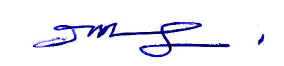 ( นายอับดุลรอแม    วาเตะ )ประธานสภาองค์การบริหารส่วนตำบลบาละ